Vacature: Marketing Manager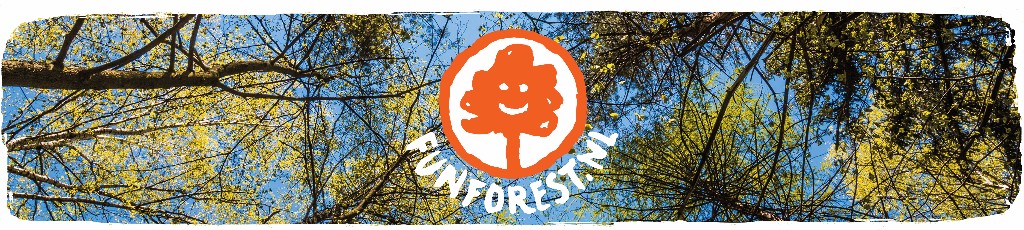 Ben jij de Marketing Manager die de leiding neemt bij tijdens onze volgende groeifase? Zorg jij ervoor dat iedereen weet wat voor mooie verhalen er leven bij Fun Forest? Dan zijn we op zoek naar jou!Over Fun Forest:Fun Forest is een snelgroeiende sociale onderneming met een missie: samen groei en plezier beleven door een avontuur in de natuur. Jong en oud gaan bij ons de bomen in om op een speelse wijze hun grenzen te verleggen en in verbinding te komen met de natuur.Wij zijn een bedrijf met een jong team wat inclusie omarmt. We behoren tot één van de grootste outdoor-organisaties van Nederland. Sinds onze start in 2007 zijn wij uitgegroeid naar vier locaties in Amsterdam, Rotterdam, Almere en Venlo. Dit jaar lanceren wij onze 5e locatie: de wereldprimeur Spider City!Sinds 2016 is ook onze sociale impact hard aan het groeien. Wij creëren waardevol werk voor jongeren die bij ons weer in hun kracht komen te staan. Sinds twee jaar zetten wij ons ook in voor kinderen die te kampen hebben met armoede of eenzaamheid. Als ervaren marketeer weet jij die verhalen echt te laten leven en Fun Forest uit te bouwen naar een landelijk herkenbaar merk.Hoe zien wij de rol Marketing Manager?Als Marketing Manager ben je onderdeel van het leiderschapsteam. Je bent eindverantwoordelijke voor het opstellen en de uitvoering van onze marketing- en communicatiestrategie. Je doet dit niet alleen, je leidt een team van twee enthousiaste marketeers die het merk goed kennen. Ook staan er ervaren partners klaar om je te ondersteunen op het gebied van digitale marketing en design.Afgelopen jaren hebben we bij Fun Forest een grote ontwikkeling doorgevoerd met o.a. het opzetten van een goed converterende website. Jij gaat aan de slag om dat te blijven optimaliseren en nieuwe kansen te ontdekken. Verder bijt je je vast in het opzetten van een heldere social media strategie en ga je aan de slag met marketing automation. Maar jij durft verder te gaan en hebt ervaring in het opzetten en bijsturen van relevante campagnes.Ook offline is er heel veel te ontwikkelen, ons rijke portfolio aan verhalen stelt je in staat aansluiting te vinden bij vele maatschappelijke discussies en die uitdaging gaan we onder jouw leiding graag aan. Onze strategie op samenwerking is goed ontwikkeld, daar kan jij de vruchten van plukken. Partners als Bever, WWF en de ANWB, delen graag onze content en samen dragen wij het gedachtengoed rondom sportief en duurzaam ondernemen naar buiten.Hierom voel jij je thuis in ons team (wat wij je bieden):Je vindt een plek in het leiderschapsteam van een Social Enterprise met een mooie missie en serieuze groeiambities.Een cultuur waar jezelf zijn wordt verwelkomd, een divers team is voor jou ook een ingrediënt voor een prettige werkomgeving.Een jonge en spontane cultuur met leuke en enthousiaste collega’s die werken bij Fun Forest omschrijven als een ‘warm bad’.Een werkplek bij ons op kantoor in het Amsterdamse Bos met een relaxte werksfeer midden in het bos. Er is dus altijd genoeg frisse lucht en ruimte om lekker je benen te strekken. Het is ook mogelijk om in overleg flexibel te werken in Amsterdam, Rotterdam of eventueel deels thuis.Een marktconform salaris evenredig aan jouw ervaring in een loonhuis dat perspectief biedt voor groei. Salaris indicatie: €3.100 - €4.200 pm (op basis van 40 uur)Een contract voor 24 – 36 uur voor 12 maanden met uitzicht op verlenging.Een ruimhartige pensioensregeling en passend persoonlijk opleidingsbudget.Een reiskostenvergoeding of mobiliteitsbudget.De kwaliteiten die jij meebrengt (wat jij ons kan bieden):In je loopbaan heb jij je bewezen als een marketeer met online en offline-ervaring die een merk kan ontwikkelen tot een ware persoonlijkheid die resoneert bij de doelgroep. Je zorgt voor sprekende verhalen met mooie teksten en beelden. Je bent in staat bij te dragen aan de overkoepelende strategie en snapt jouw verantwoordelijkheid voor het commerciële deel.Je kan ons merk verdiepen middels impactvolle campagnes.Je hebt ervaring in het aansturen van een team en je inspirerende leiderschapskwaliteiten stellen je in staat om het team mee te krijgen in de wildste creatieve plannen.Samenwerken doe je met stuwende energie om te zorgen dat je team zich bewust is van taken en deadlines.Je hebt kennis van SEO, SEA, A/B-testing en effectieve inzet van social media. Ook conversie optimalisatie, marketing automation en/of growth hacking zijn je vertrouwd.Je hebt ervaring met het beheren van succesvolle relaties met leveranciers en partners. Daarom ben je organisatorisch sterk, besluitvaardig, doelgericht en relationeel.Deze skills vinden wij belangrijk om de functie tot een succes te maken:Minimaal 10 jaar relevante werkervaring, waarvan 5 jaar binnen een soortgelijk bedrijf op managementniveau.Je bent in het bezit van een HBO en/of WO diploma, in de richting van Marketing en/of Communicatie is een pré maar geen vereiste.Goede beheersing van de Nederlandse taal in woord en geschrift. Beheersing van de Engelse en/of Duitse taal is een pré.Solliciteren?
Voor de juiste persoon nemen wij graag de tijd. Eerst een kop thee of koffie, zo maken wij kennis zonder het meteen een sollicitatie te noemen. Wij starten graag met iemand eind 2022 of begin 2023. Neem bij interesse contact op met: hannah@funforest.nl Wij streven ernaar om alle reacties te beantwoorden – acquisitie via derden stellen wij niet op prijs. 